    Perché questo foglioQuesto sussidio, che l’Ufficio Diocesano di Pastorale Scolastica predisporrà ogni mese, per la durata dell’intero anno scolastico, vuole essere un’occasione rivolta ai cristiani che operano nella scuola, per fermarsi un poco, per sostare, e raccogliere la propria vita e il proprio agire intorno a Gesù Cristo, che li motiva e dona loro senso.  Leggere e meditare queste semplici righe può inoltre farci sentire più Chiesa, perché consapevoli che altri, in tutte le scuole della Diocesi, cercano di vivere con coraggio e passione, pur tra mille difficoltà, la loro fede.   Il direttore dell’Ufficio Diocesano           di Pastorale  Scolastica                    (G. Marchioni)    La bontà cambia i cuoriUn vecchietto che da molto tempo si era allontanato dalla Chiesa, un giorno andò dal parroco. Sperava di essere aiutato finalmente a risolvere i suoi problemi di fede. Quando entrò nella canonica, c'era già una persona a parlare con lui. Il sacerdote intravide il vecchietto in piedi in corridoio, e subito, uscì a portargli una sedia.
Quando l'altro si congedò, il parroco fece entrare il vecchio signore. Conosciuto il problema, gli parlò a lungo e dopo un fitto dialogo, l'anziano, soddisfatto, disse che sarebbe tornato alla Chiesa. Il parroco, contento, ma anche un po' meravigliato, gli chiese: «Senta, mi dica, di tutto il nostro incontro, qual è l'argomento che più l'ha convinta a tornare a Dio?». «Il fatto che sia uscito a portarmi una sedia», rispose il vecchietto.         Ufficio diocesano di            Pastorale scolastica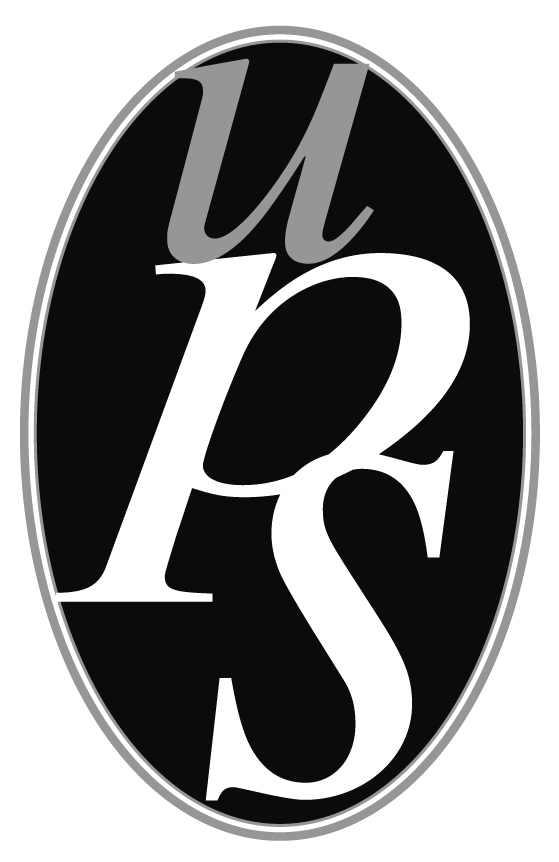     “Ilsantoviaggio…”  Meditazioni per il sostegno spirituale  degli operatori scolastici                Ottobre 2015Consigli per buoni genitori1. Consentite ai vostri figli di non avere il vostro parere. E soprattutto ascoltateli veramente. Fa parte del nostro pregiudizio comune sui bambini pretendere di capire quello che vogliono dire senza in realtà ascoltarli. I figli hanno una diversa prospettiva e spesso soluzioni intelligenti da proporre. Il nostro orgoglio ci impedisce di ascoltarli.2. Sottolineate i lati positivi dei vostri figli. I bambini non ne sono sempre coscienti. I complimenti piacciono a tutti, anche ai vostri figli.3. Consentite loro di prendere parte alle decisioni della famiglia. Spiegate bene i motivi delle vostre scelte. Rispondete ai loro «perché».4. Mantenete la parola. Siate coerenti. Attenetevi alle decisioni prese. Non promettete o minacciate a vanvera.5. Riconoscete i vostri errori e scusatevi. Abbiate il coraggio di essere imperfetti e consentite ai vostri figli di esserlo.6. Giocate con i vostri figli.7. Quando dovete fare un "discorso serio" con i vostri figli, aspettate che siano in posizione orizzontale. Non fatelo mai quando sono in posizione verticale.     Preghiera dell’accoglienzaSignore, aiutami ad essere per tutti un amico,
che attende senza stancarsi,
che accoglie con bontà,
che dà con amore,
che ascolta senza fatica,
che ti ringrazia con gioia,
un amico che si è sempre certi di trovare
quando se ne ha bisogno.
Aiutami ad essere una presenza sicura,
a cui ci si può rivolgere
quando lo si desidera,
ad offrire un'amicizia riposante,
ad irradiare una pace gioiosa,
la tua pace, o Signore.
Fa' che sia disponibile e accogliente
soprattutto verso i più deboli e indifesi.
Così senza compiere opere straordinarie,
io potrò aiutare gli altri a sentirti più vicino,
Signore della tenerezza.L’uovoUna donna trovò un uovo. Tutta felice, chiamò il marito e i figli e disse: "Tutte le nostre preoccupazioni sono finite. Guardate un po': ho trovato un uovo! Noi non lo mangeremo, ma lo porteremo al nostro vicino perché lo faccia covare dalla sua chioccia. Così presto avremo un pulcino, che diventerà una gallina. Noi naturalmente non mangeremo la gallina, ma le faremo deporre molte uova, e dalle uova avremo molte altre galline, che faranno altre uova. Così avremo tante galline e tante uova. Noi non mangeremo né galline né uova, ma le venderemo e ci compreremo una vitellina. Alleveremo la vitellina e la faremo diventare una mucca. La mucca ci darà altri vitelli, finché avremo una bella mandria. Venderemo la mandria e ci compreremo un campo, poi venderemo e compreremo, compreremo e venderemo".
Mentre parlava, la donna gesticolava. L'uovo le scivolò di mano e si spiaccicò per terra.I nostri propositi assomigliano spesso alle chiacchiere di questa donna: "Farò... Dirò... Rimedierò...". Passano i giorni e gli anni, e non facciamo niente